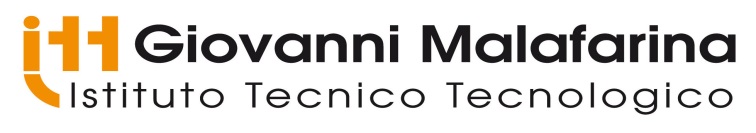 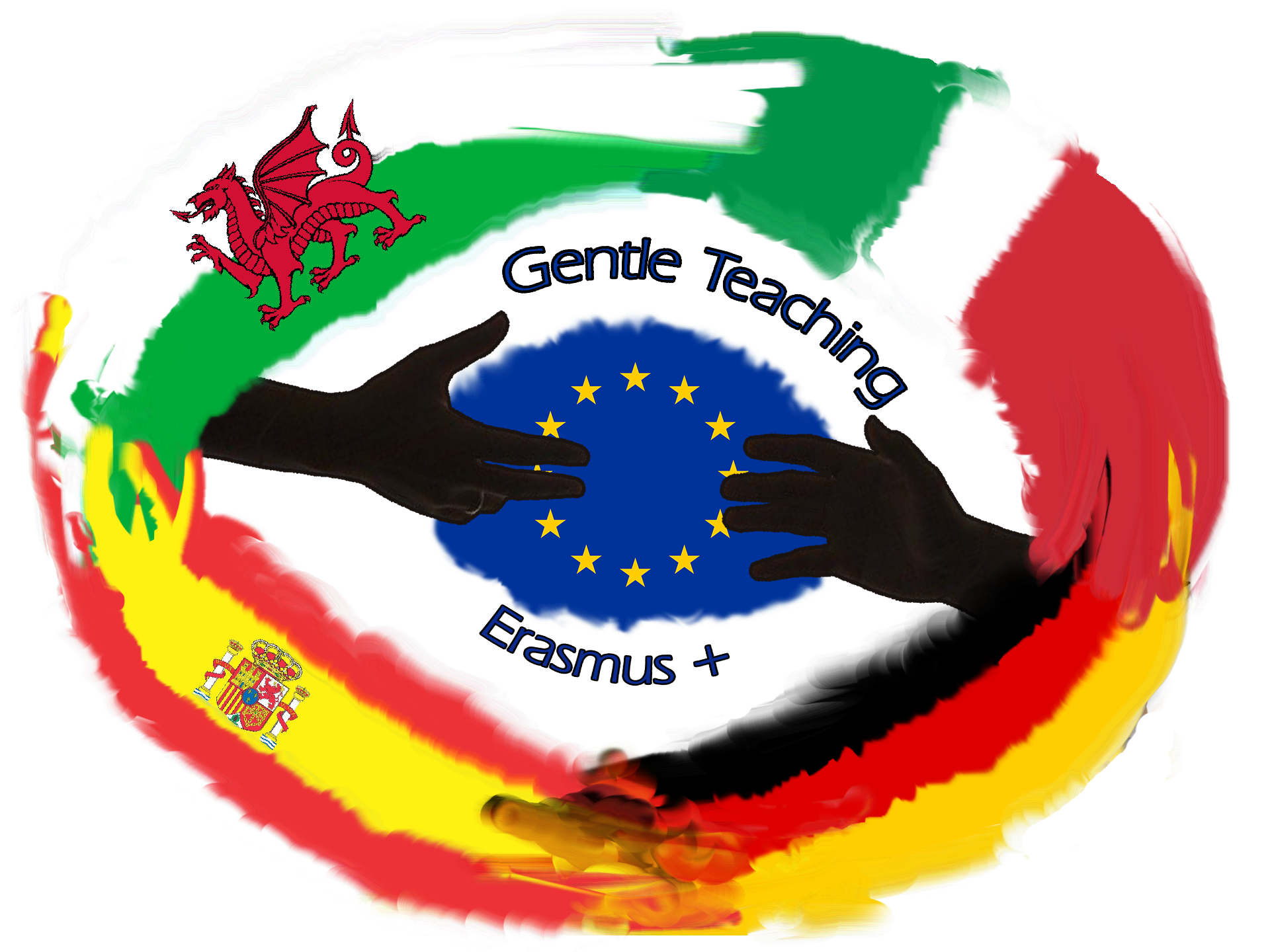 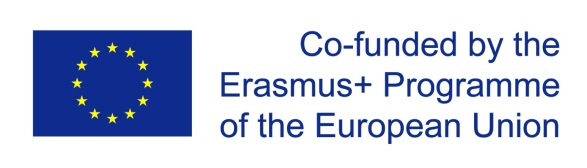 PROGRAMME 3rd Exchange of Students20-24 May 2019ERASMUS+ PROJECTThe Gentle Teaching Experience
the diverse need diversity2017-1-DE03-KA219-035460CO-FUNDED BY THE EUROPEAN UNIONSoverato, 22/03/2019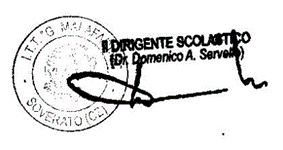 DateLocationActivitytimetableMay 19 Sun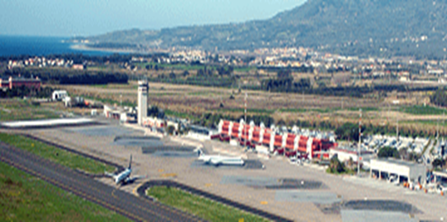 Arrivals10:4021:1023:00May 20 Mon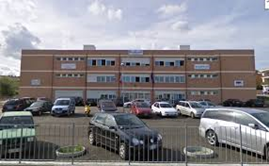 Welcomestudents Creative Workshop with plaster molds Icoordinators: Recap of project’s activitiesPing Pong Sports WorkshopLunch timeCreative Workshop with plaster molds IIRehearsal for Gentle DayPartners’ presentations on principles9:00-9:309:30-11:009:30-12:0011:0012:0013:0014:0015:00May 21Tue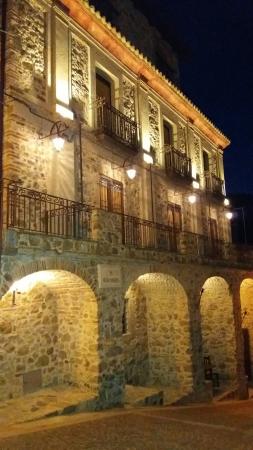 Musical WorkshopTraditional workshop itinerary in Petrizzi8:00-09:3009:30-16:00May 22 Wes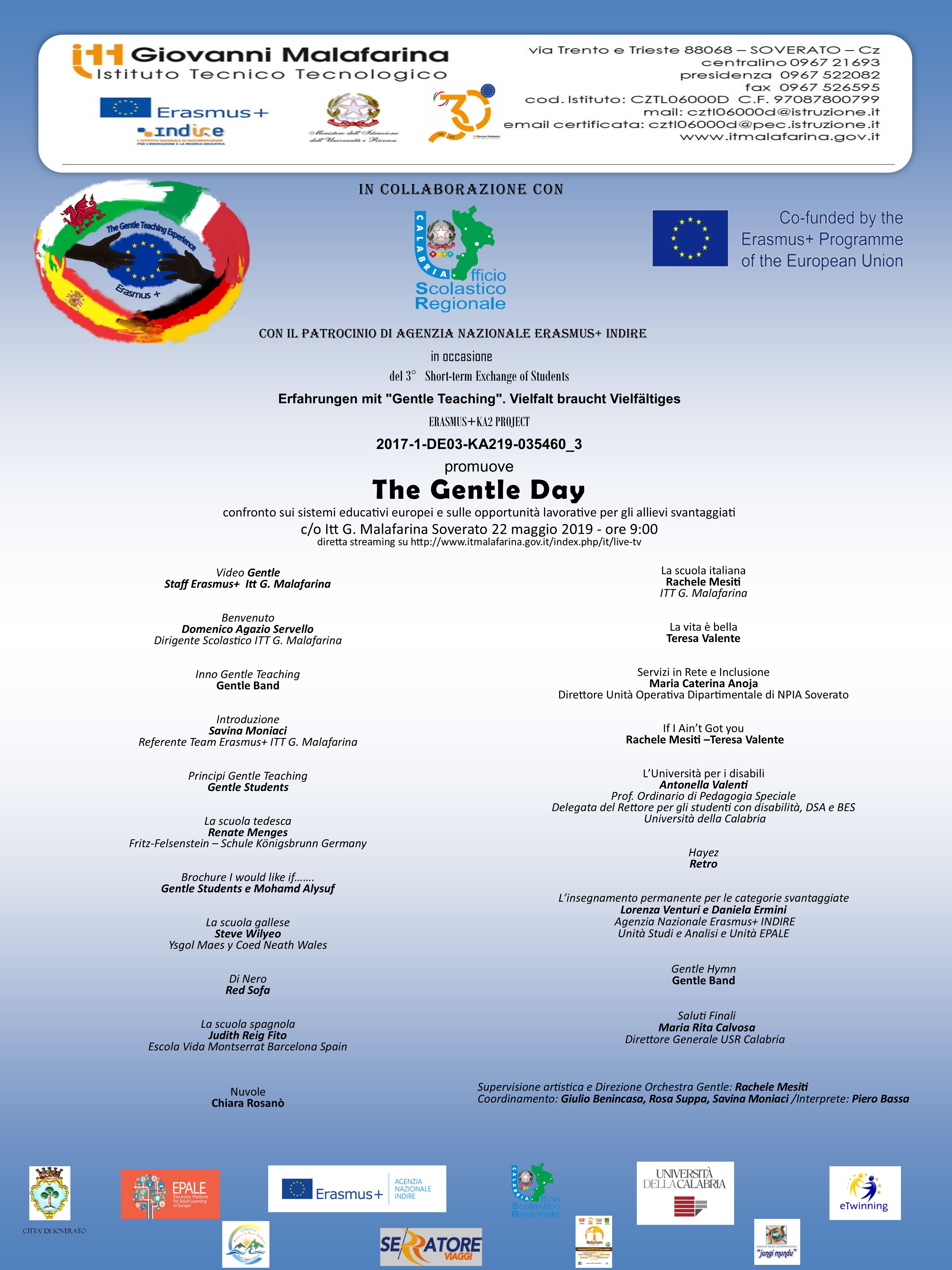 Gentle Day: Conference on the different Educational Systems in Europe and on job opportunities for Sen studentsBrochure DeliveryAll day longMay 23 Thu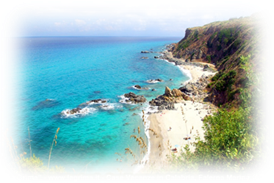 Cultural Sightseeing at Tropea- Pizzo8:30-19:00May 24 Fri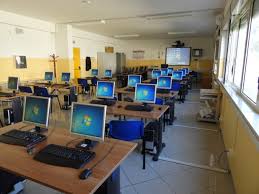 Students: Creative Workshop with clay masksStudents: Digital workshop Coordinators: planning the next mobilityEvaluation Certificates Delivery8:00- 9:009:00-10:008:00-10:0011:0012:00May 25 Sat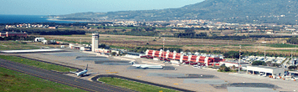 Lametia Airport Departures09.1511.2516:00